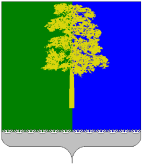 Муниципальное автономное дошкольное образовательное учреждение «Центр развития ребёнка - детский сад «Чебурашка»ПРИКАЗот 04 мая 2022г.                                                                                                                №131–одпгт. Междуреченский О подготовке и проведении итогового мероприятия«Фейерверк талантов» для родительской общественности 	Во исполнение годового плана работы муниципального автономного дошкольного образовательного учреждения «Центр развития ребёнка – детский сад «Чебурашка» на 2021-2022 учебный год приказываю:1.Организовать и провести мероприятие «Фейерверк талантов» для родительской общественности 25 мая 2022 года в 17:30 на базе МАДОУ «ЦРР-детский сад «Чебурашка».2.Утвердить план мероприятий по подготовке к мероприятию «Фейерверк талантов» для родительской общественности (Приложение 1).3.Педагогическим работникам информировать родителей и проведении мероприятия и обеспечить наполняемость музыкального зала.4.Секретарю руководителя Дутковской Т.В. ознакомить с данным приказом сотрудников учреждения в срок до 04.05.2022 года.5.Контроль за исполнением данного приказа возложить на заместителя заведующего Судневу А.Г.Заведующий 									            Н.Н.КоршуноваС приказом ознакомлены:Приложение 1к приказу от 04.05.2022 года №131-одПлан мероприятий по подготовке к мероприятию «Фейерверк талантов» для родительской общественности25 мая 2022 года в 17:30Ф.И.О.ПодписьДатаШведова О.В.Билебрух Л.Д.Конева И.С.Рыбина И.И.Иванова Н.Г.Кузнецова М.М.Каландадзе Л.М.Плясунова Т.ИЗуева Е.В.Алта М.В.Никитина Ю.А. Коршунова И.В.Перепелица Л.С.Пархоменко Д.М.Суднева А.Г.Тайлакова С.А.Заботина С.Н.Фомина И.А.Стрельцова О.Н.№СодержаниеОтветственный Сроки1.Подготовка сценария мероприятия «Фейерверк талантов»Галанина Е.А., учитель-логопед, учитель-дефектологдо 20.05.2022 года2.Обеспечение музыкального сопровождения мероприятияКаландадзе Л.М., музыкальный руководитель 25.05.2022 года3.Оформление музыкального залаКаландадзе Л.М., музыкальный руководитель,Заботина С.Н., воспитательдо 23.05.2022 года4.Организация фото- и видеосъемкиКонева И.С., воспитатель, инструктор по физической культуре25.05.2022 года5.Подготовка номеров:1.«В королевстве шахмат»2.«СТЭП-АП»3.Видеорепортаж «А у нас…»4.«На пороге к школе»5.«На английском мы поем»6.«Веселые нотки»7.«Модное дефиле»8.«На танцполе…»9.«Мультстрана»10.Театральная постановка «Просторы Вселенной»Литновский В.В., Конева И.С.,Перепелица Л.С., Никитина Ю.А.,Билебрух Л.Д.,Коротышева Е.А.,Каландадзе Л.М.,Тайлакова С.А, Коршунова И.В.,Екимова И.А.,Пархоменко Д.М.до 23.05.2022 года6.Проведение генеральной репетиции мероприятия «Фейерверк талантов»Галанина Е.А., учитель-логопед, учитель-дефектолог,Каландадзе Л.М., музыкальный руководитель,Суднева А.Г., заместитель заведующего, Педагоги24.05.2022 года7.Размещение информации на официальном сайте учрежденияШведова О.В., старший воспитатель25.05.2022 года8.Выставка творческих работ воспитанниковТайлакова С.А, воспитатель Коршунова И.В., воспитательПархоменко Д.М.,воспитатель24.05.2022 года9.Приглашение специалистов средств массовой информацииСуднева А.Г., заместитель заведующегодо 23.05.2022 года10.Подготовка информации об итогах мероприятия в СМИСуднева А.Г., заместитель заведующегодо 26.05.2022 года